              Year 10 Extra Curricular Activities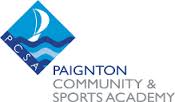 !! EVERYONE WELCOME !!Lunchtime clubs run from 1:15 - 1.45pmAfter School activities runs from 3-4pm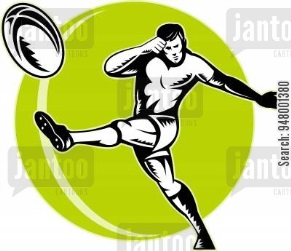 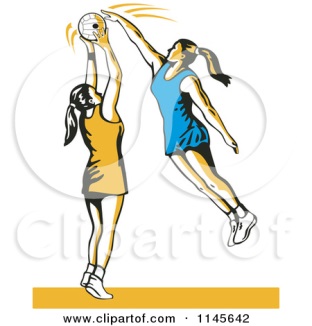 ActivityWhenWhereMONDAYMONDAYMONDAYKS4 BasketballLunchSports HallFitness SuiteLunch & AfterschoolFitness SuiteAll Years Boys and Girls BasketballAfterschoolWRC Sports HallTUESDAYTUESDAYTUESDAYKS4 Dance Support/RehearsalBreaktimeDrama StudioFitness SuiteLunchFitness SuiteKS4 BasketballLunchSports HallAll years Girls Night AfterschoolFitness SuiteSELECT Rowing ClubAfterschoolFitness SuiteAll Years BadmintonAfterschoolWRC HUBGirls Night TrampoliningAfterschoolSports HallDOFE Catch UpAfterschoolB35WEDNESDAYWEDNESDAYWEDNESDAYKS4 Dance Support/RehearsalBreaktimeDance StudioYear 10 FootballLunchSports HallFitness SuiteLunch & AfterschoolFitness SuiteAll Year Table Tennis ClubAfterschoolWRC HallAll Years Netball ClubAfterschoolWRC HUBTHURSDAYTHURSDAYTHURSDAYDance SupportBreakfast ClubDance StudioBadminton & Head TennisLunchSports HallFitness SuiteLunch & AfterschoolFitness SuiteBoys Rugby AfterschoolSports HallFRIDAYFRIDAYFRIDAYStrength & Conditioning LunchFitness Suite